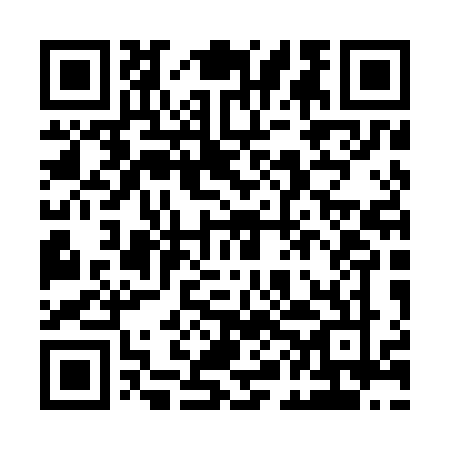 Ramadan times for Bedow, PolandMon 11 Mar 2024 - Wed 10 Apr 2024High Latitude Method: Angle Based RulePrayer Calculation Method: Muslim World LeagueAsar Calculation Method: HanafiPrayer times provided by https://www.salahtimes.comDateDayFajrSuhurSunriseDhuhrAsrIftarMaghribIsha11Mon4:284:286:2112:094:015:575:577:4312Tue4:264:266:1912:084:025:595:597:4513Wed4:234:236:1712:084:046:006:007:4714Thu4:214:216:1412:084:056:026:027:4915Fri4:184:186:1212:084:076:046:047:5116Sat4:164:166:1012:074:086:066:067:5317Sun4:134:136:0812:074:096:076:077:5518Mon4:114:116:0512:074:116:096:097:5719Tue4:084:086:0312:064:126:116:117:5920Wed4:054:056:0112:064:146:136:138:0121Thu4:034:035:5812:064:156:146:148:0322Fri4:004:005:5612:064:166:166:168:0523Sat3:573:575:5412:054:186:186:188:0724Sun3:553:555:5112:054:196:206:208:0925Mon3:523:525:4912:054:206:216:218:1126Tue3:493:495:4712:044:226:236:238:1327Wed3:463:465:4412:044:236:256:258:1628Thu3:443:445:4212:044:246:266:268:1829Fri3:413:415:4012:034:266:286:288:2030Sat3:383:385:3712:034:276:306:308:2231Sun4:354:356:351:035:287:327:329:241Mon4:324:326:331:035:297:337:339:262Tue4:294:296:301:025:317:357:359:293Wed4:264:266:281:025:327:377:379:314Thu4:234:236:261:025:337:387:389:335Fri4:204:206:241:015:347:407:409:366Sat4:174:176:211:015:367:427:429:387Sun4:144:146:191:015:377:447:449:408Mon4:114:116:171:015:387:457:459:439Tue4:084:086:141:005:397:477:479:4510Wed4:054:056:121:005:407:497:499:48